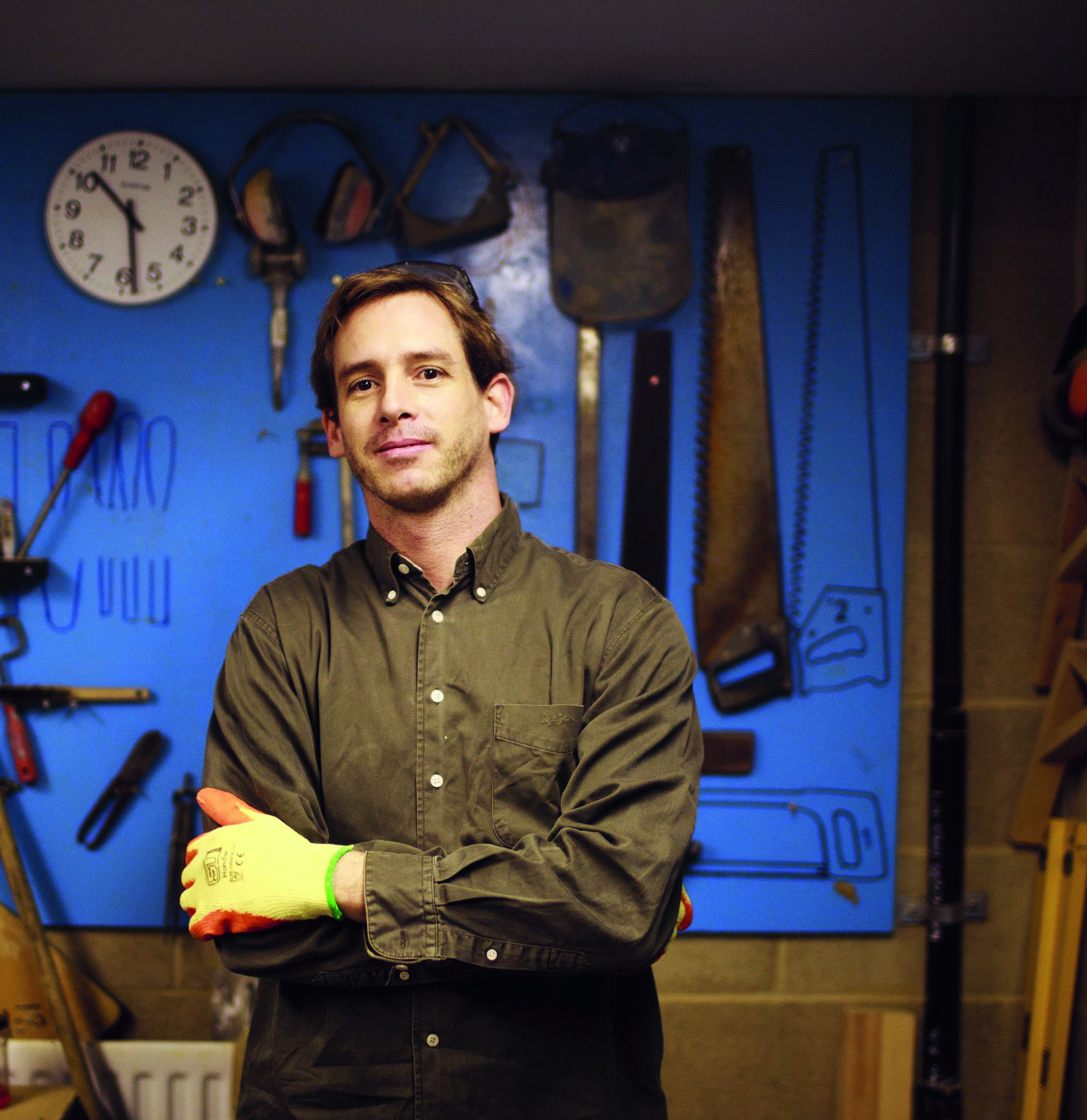 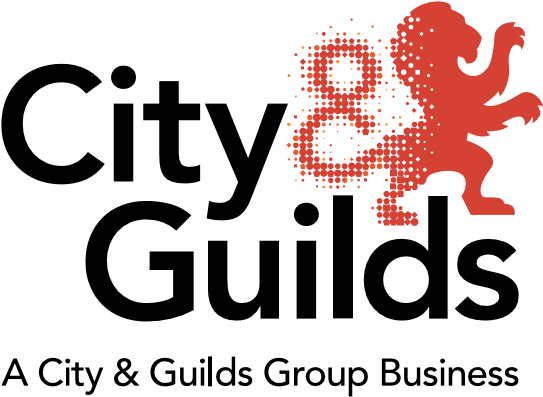 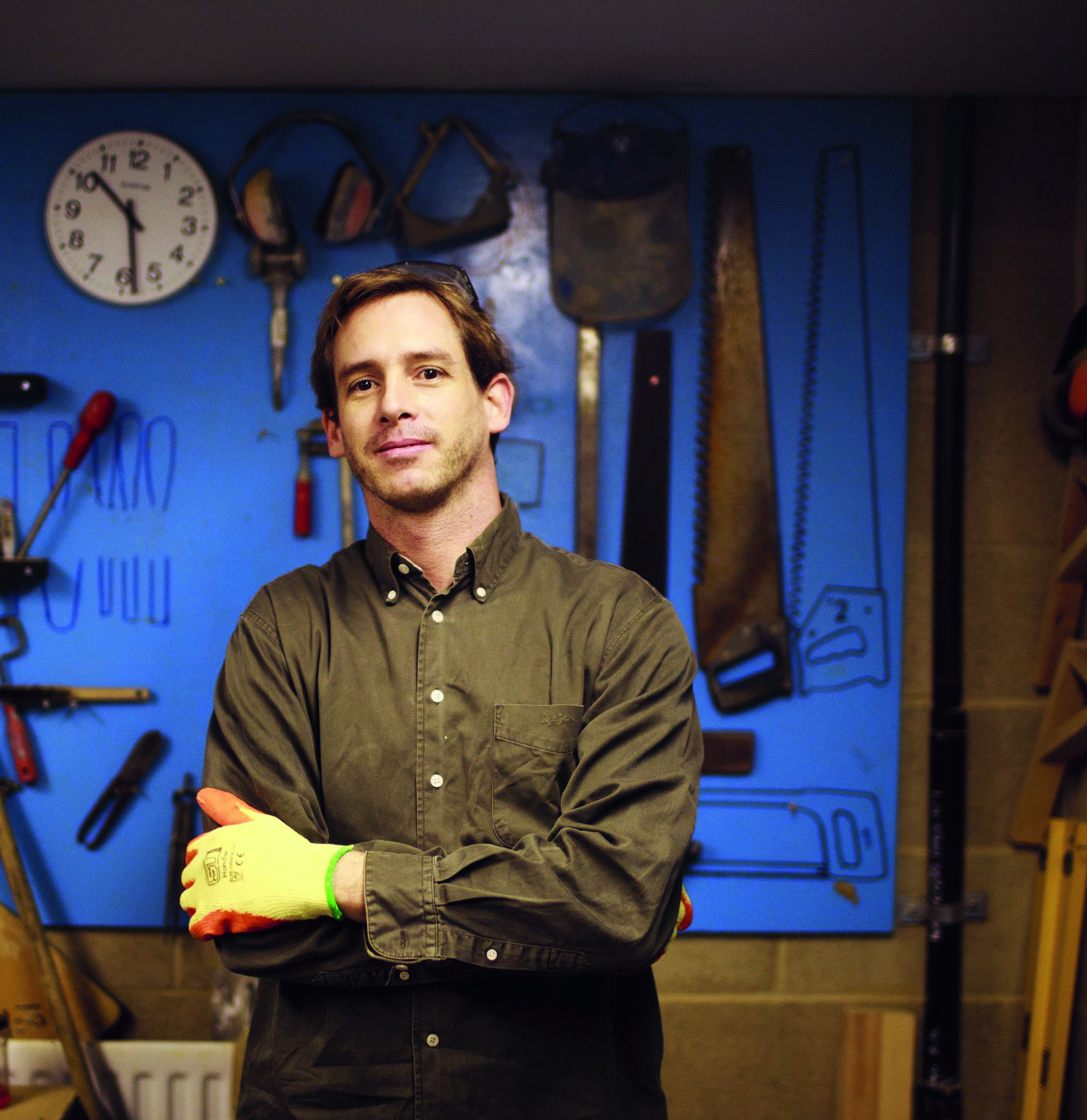 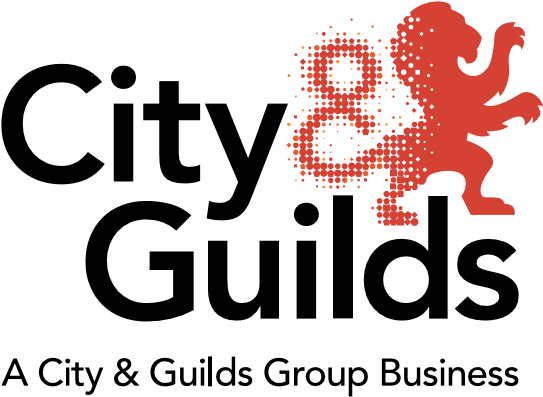 A rolling summary from City & Guilds on professional and technical education updates in construction for all nations. Topics covered:NVQsWhat are NVQs?Incremental ReviewsNVQs and CSCS cardsThe future of NVQsVocational qualifications What are vocational qualifications?The future of vocational qualificationsTechnical qualificationsWhat is a “Technical”?UCAS PointsT levelsWhat are T levels?When will T levels be available?What will a T level look like?ApprenticeshipsApprenticeship FrameworksNew Apprenticeship StandardsComparison between SASE Frameworks and Apprenticeship StandardsApprenticeship FundingAvailable standards in constructionSummary of Apprenticeship Standards (core trades)Maths and English in apprenticeshipsScotlandWalesSupport materialsE-portfolioOur wider maths, English and ICT offerCity & Guilds ConstructionNVQs What are NVQs?NVQs (National Vocational Qualifications) are based on the national occupational standards (NOS). The NOS, NVQ structures and the consolidated assessment strategy are all developed and maintained by CITB.These qualifications can be taken by full-time employees, or by school and college students with a work placement or part-time job, that enables them to develop the appropriate skills in a work environment.Incremental ReviewsCITB maintain the NOS by working closely with industry through employer-led meetings. Any agreed incremental changes or updates to the NOS are then required, by Awarding Bodies such as City & Guilds, to apply the changes to the NVQs. NVQs and CSCS cardsConstruction related NVQs, at the relevant level, qualify learners for either the Skilled Worker, Advanced Craft/Supervisory or Manager CSCS cards. For the Labourer card, candidates will need to take the Level 1 Award in Health & Safety in a Construction Environment (or CSCS approved equivalent) and pass the CITB HSE test.CSCS cards are valid for 5 years, with the only exception being the Trainee cards, which are valid for 1 or 3 years. To renew the card, candidates must then take the appropriate CITB HSE test:https://www.citb.co.uk/cards-testing/health-safety-environment-test/about-test/ The future of NVQsAs covered in the Apprenticeship section below, NVQs are remaining in several of the new apprenticeship standards, and SASE funding will potentially continue in several trade areas until at least 2020. For this reason, City & Guilds have recently extended their NVQ offer in construction until 2020 and will then hold another review of the NVQs to decide whether a further extension is required.   Vocational qualificationsWhat are vocational qualifications?These are the awards, certificates and diplomas designed for people in full-time learning. They are classroom-based and help learners gain the knowledge and skills needed for work, or can be used as evidence towards completing an NVQ. They're assessed in a number of ways: assignments, practical tests, written exams or even online multiple choice tests. The future of vocational qualificationsAs covered in the Apprenticeship section below, vocational qualifications may still be included in the new apprenticeship standards, and SASE funding will potentially continue in several trade areas until at least 2020. For this reason, City & Guilds have recently extended their vocational qualification offer in construction until 2020 and will then hold another review of the qualifications to decide whether a further extension is required.   Technical qualificationsWhat is a “Technical”?City & Guilds Technical Qualifications for 14-19 year olds are a high quality practical qualification designed with employers to give learners the technical skills and knowledge needed within a subject area. Approved by the Department for Education (DfE) to appear on Performance Tables, they are seen as being on par with GCSEs and A Levels, attracting UCAS points at Level 3.UCAS Points:For more information visit:https://www.cityandguilds.com/techbac T levelsWhat are T Levels?Originating from the Government’s Post-16 Skills Plan, T levels are new technical study programmes set at Level 3 that will sit alongside apprenticeships and be equivalent in size to three A Level programmes within a reformed skills training system. Construction is one of 15 industry routes, which will contain three pathways: Design, Surveying and Planning;  Onsite ConstructionBuilding Services EngineeringWhen will T levels be available?Design, Surveying and Planning will be among the first T levels to be developed, potentially introduced in September 2020, with the remaining construction pathways scheduled for September 2021.Public consultation on the T levels closed on 8th February 2018. The Institute for Apprenticeships (IfA) are currently reviewing the output of the consultation before any further announcements. What will a T level look like?The below is a draft structure of the T level programme proposed during the public consultation: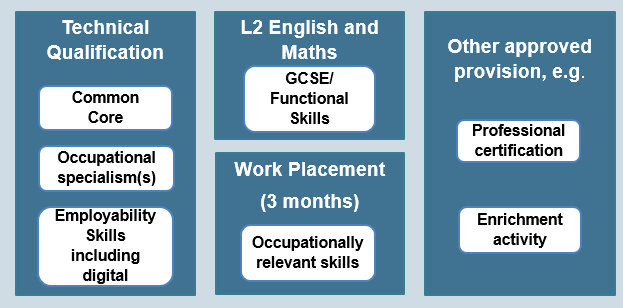 For more information visit:https://www.cityandguilds.com/tlevels ApprenticeshipsApprenticeship FrameworksApprenticeships are changing from the SASE framework (Specification of Apprenticeship Standards in England) to new, employer-led, apprenticeship standards. As standards become available there will be a cross-over period where training providers can choose to offer either frameworks or standards. However, the SASE frameworks are being discontinued and are expected to be phased out completely by 2020.Included within SASE apprenticeship frameworks:On-the-job and off-the-job training through mandatory qualifications (NVQs and vocational qualifications)Maths and EnglishPersonal Learning and Thinking SkillsEmployment rights and responsibilities trainingCity & Guilds frameworks include:Construction Building (ie Bricklayers, Wood trades, Painters and Decorators)Construction Specialist (ie Plasterers, Floorers, Roofers)Construction Civil Engineering (ie Plant operatives, construction and civil engineering operatives)New Apprenticeship StandardsDeveloped by individual employer groups, the new apprenticeship standards are achieved on completion of an end-point assessment. Although each standard will vary (eg some require mandatory qualifications whilst others do not), they will all follow a similar structure:On-programme training On-the-job and off-the-job training. Qualifications may or may not be mandatory.Maths and English BehavioursEnd-point AssessmentPractical assessment (for example task based, observed by an external assessor) Theory assessment (for example multiple-choice tests, short-answer tests, oral questioning, etc.)Apprenticeship FundingThe new apprenticeship standards are funded by large employers, contributing 0.5% of their pay-bill to a national levy. Although employers with a pay-bill below £3million are not required to pay a national levy, they can still benefit by having 90% of their apprenticeship costs covered by only paying for the remaining 10%.SASE frameworks will eventually be discontinued and are expected to be phased out completely by 2020. City & Guilds have therefore extended their NVQs and vocational qualifications in Construction for use within the SASE frameworks until 2020.Employer groups still reserve the right to withdraw SASE funding early. For example, it is expected that SASE funding will close for both Level 2 and Level 3 Carpentry and Joinery in December 2018. Standards approved by IfA for delivery so far:Carpentry and JoineryAdvanced Carpentry and JoineryBricklayerPlastererPainter and DecoratorSteel FixerScaffolderDigital Engineering TechnicianConstruction Site Engineering TechnicianSurveying technicianChartered surveyor (degree)Civil engineering technicianCivil engineer (Degree)Civil engineering site management (Degree)Geospatial Mapping and Science (Degree)Geospatial Survey TechnicianLifting TechnicianTunnelling operativeComparison between SASE Frameworks and Apprenticeship Standards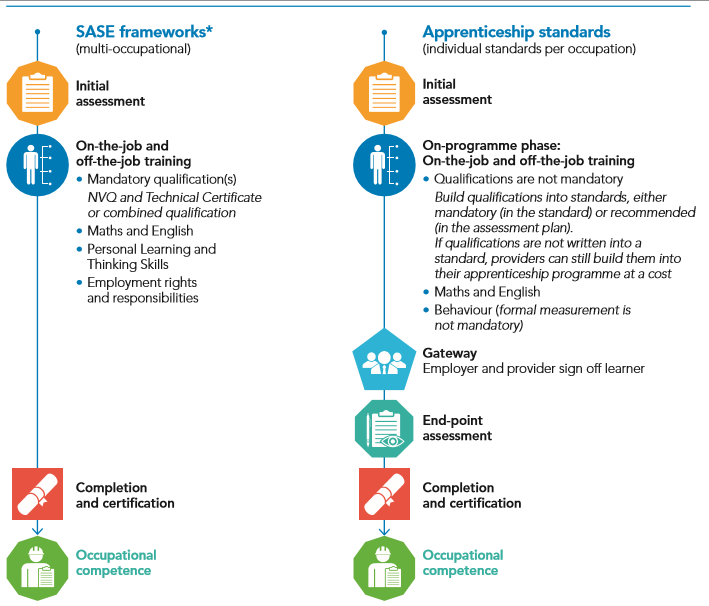 Summary of Apprenticeship Standards (core trades)City & Guilds are currently developing support materials to support the on-programme for the above standards, including SmartScreen learning resources, Training Manuals, and End-point Assessment preparation material.City & Guilds will also be applying to become an end-point Assessment organisation. If you are interested in becoming an independent assessor, please contact us by filling out the form on our website.Maths and English in apprenticeshipsDetails of the requirements for maths and English can be found in individual apprenticeship standards or SASE frameworks, though generally:Level 2 apprentices require maths and English at Level 1, and should have attempted Level 2. Level 3 apprentices require maths and English at Level 2. There may be extra requirements for higher level apprenticeships or particular industry roles.The list of qualifications that can be used to meet the requirements can be found in Annex G of this document.ScotlandModern Apprenticeships Modern Apprenticeships are available to employees aged 16 or over in Scotland. Apprenticeships in Scotland contain three basic criteria: A relevant SVQ (or alternative competency based qualifications) Industry specific training Core Skills The following City & Guilds qualifications have been approved for delivery as part of the Modern Apprenticeship in Construction Building at SCQF Level 6: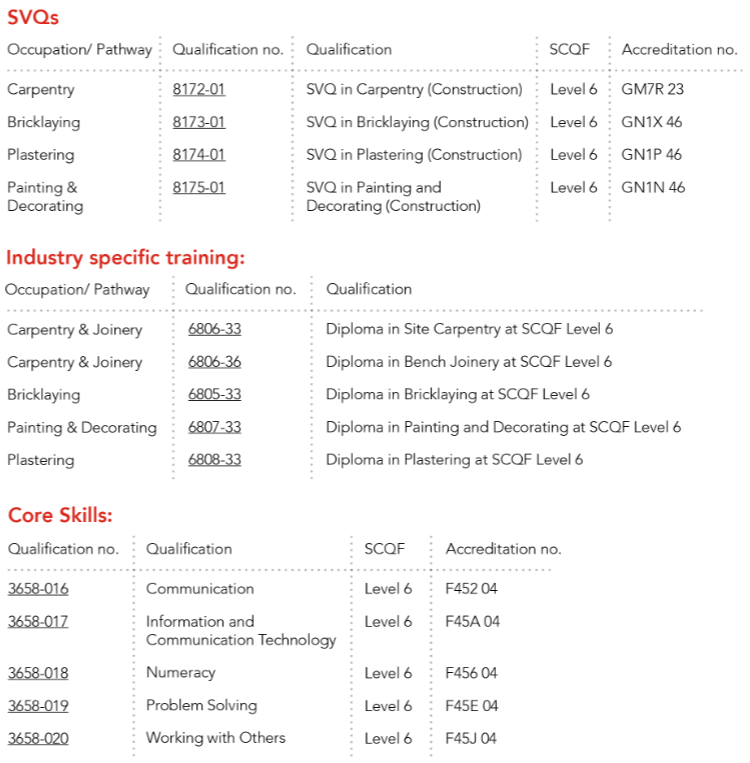 https://www.cityandguilds.com/~/media/cityandguilds-site/documents/about-us/ma_construction_flyer_january_2018%20pdf.ashx Other SCQF qualifications and SVQs available with City & Guilds:WalesWales currently use the same qualifications and qualifications system as England. However, in February 2018, Qualifications Wales published a sector review of Construction and the Built Environment with proposals for reform. The review included proposals for short time actions to address some of the issues identified, and other options for longer term reform. Qualifications Wales are currently reviewing these options after the public consultation that closed on 13 April 2018.Options for longer term reform: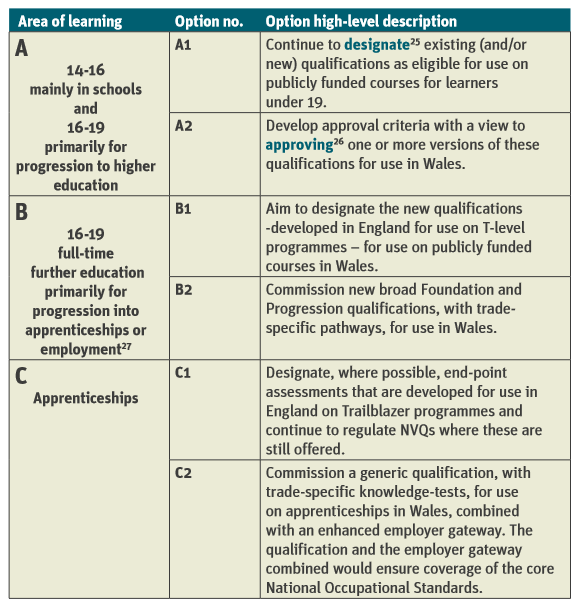 Maths, English and Essential Skills for Wales:Essential Skills (3868) Support Materials with City & GuildsSmartScreenSmartScreen provides online teaching and learning support for tutors, learners and assessors of City & Guilds’ qualifications. High quality support materials provide complementary support to the entire teaching and learning experience.Available for:6219 in Construction Skill (Entry level and level 1)6705 in Bricklaying (Level 1, 2 and 3)6706 in Carpentry and Joinery (Level 1, 2 and 3)6707 in Painting and Decorating (Level 1, 2 and 3)6708 in Plastering (Level 1 and 2)6709 in Construction Operations (Level 2)6710 in Wall and Floor Tiling (Level 1 and 2)6711 in Maintenance Operations (Level 2)7905 Technicals in Bricklaying (Level 2 and 3)7906 Technicals in Carpentry and Joinery (Level 2 and 3)	7907 Technicals in Painting and Decorating (Level 2 and 3)	7908 Technicals in Plastering (Level 2 and 3)Enhanced SmartScreenCity & Guilds has joined forces with MidKent College to develop e-learning materials for the Level 2 Bricklaying, Architectural Joinery, and Site Carpentry. These packages are made up of interactive activities and detailed animations to give learners a more engaging and rewarding learning experience.Available for:6705 Level 2 Diplomas in Bricklaying6706 Level 2 Diplomas in Carpentry and Joinery7905 Level 2 Technical Certificate in Bricklaying7906 Level 2 Technical Certificates in Carpentry and JoineryTraining ManualsTraining Manuals are available for Level 2 Bricklaying, Architectural Joinery, and Site Carpentry. These resources provide the learner with a series of practical tasks to support their learning experience.Available for:6705 Level 2 Diplomas in Bricklaying6706 Level 2 Diplomas in Carpentry and Joinery7905 Level 2 Technical Certificate in Bricklaying7906 Level 2 Technical Certificates in Carpentry and JoineryTextbooksCity & Guilds textbooks are an essential resource for any learner developing their skills in the construction industry with City & Guilds. Written in-line with City & Guilds qualification specifications and assessment criteria, as well as the National Occupational Standards, this resource provides the learner with all the information required to achieve the qualification and succeed in the workplace.Available for:Bricklaying (Level 1, 2 and 3)Carpentry and Joinery (Level 1, 2 and 3)Painting and Decorating (Level 1 and 2)Plastering (Level 1 and 2)e-PortfolioCity & Guilds Learning Assistant is a market-leading e-portfolio system designed to enable your organisation to reach its full potential. Learning Assistant transforms the vocational education management process, allowing you to maximise productivity, increase profitability and enhance the quality of the learning experience.Our wider maths, English and ICT offerCity & Guilds have been offering qualifications in maths, English and ICT skills for over 40 years, supporting adults and young people to succeed in all aspects of life. Our qualifications have a particular focus on developing workplace skills, while underpinning our apprenticeship and Technical qualifications. City & Guilds also offer qualifications designed to meet the requirements for each of the home nation regulators, including  Functional Skills (3748) for EnglandEssential Skills (3868) for Wales Workplace Core Skills (3658) for ScotlandEssential Skills (4800) for Northern IrelandCity & Guilds offer a range of online and offline materials and packages for learners to succeed in English and maths. We also offer CPD courses for tutors to help incorporate maths and English into the apprentice journey – particularly helpful for curriculum staff not used to delivering this.Tell us what you thinkCity & Guilds Construction – a summary is a rolling update that brings together all of the key products and services from City & Guilds relevant to Construction skills learning across England, Scotland, Northern Ireland and Wales. It contains a summary of the range of teaching and learning resources we offer, plus relevant public policy or other information we think you might be interested in.For specific queries and enquiries please contact our dedicated customer support team: CentreSupport@cityandguilds.com Meet the team:Please follow us on twitter @ConstructionCG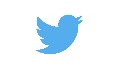 Thank you for your continued support.Every effort has been made to ensure that the information contained in this publication is true and correct at time of going to press. However, City & Guilds’ products and services are subject to continuous development and improvement and the right is reserved to change products and services from time to time. City & Guilds cannot accept responsibility for any loss or damage arising from the use of information in this publication.© 2018. The City and Guilds of London Institute. All rights reserved. City & Guilds is a trademark of The City and Guilds of London Institute, a charity established to promote education and training registered in England & Wales (312832) and Scotland (SC039576).Changes to documentDate of changeFirst editionApril 2018Sections on Maths & English addedMay 2018T Level and Apprenticeship standards updateJuly 2018Level VocationalTechnicalsNVQsMore about 14-19 TechBacMore about apprenticeshipsL4+6578 in Site Management (L6)6577 in Construction Site Supervision (L4)More about 14-19 TechBacMore about apprenticeships3Core trades6705 in Bricklaying6706 in Carpentry and Joinery6707 in Painting and Decorating6708 in PlasteringSpecialist Trades6715 in StonemasonryCore trades7905 in Bricklaying7906 in Carpentry and Joinery7907 in Painting and Decorating7908 in PlasteringConstruction Professions 6720 in Constructing the Built EnvironmentCore trades6570 in Trowel Occupations6571 in Wood Occupations6572 in Painting and Decorating6573 in Plastering Construction Operations6576 in Occupational Work Supervision6565 in Accessing Operations and RiggingOther Services:ILMKineoEmployer SolutionsDigital MeLearning AssistantSmartScreen2Core trades6705 in Bricklaying6706 in Carpentry and Joinery6707 in Painting and Decorating6708 in PlasteringSpecialist Trades6710 in Wall and Floor Tiling 6711 in Maintenance Operations6713 in Dry Lining 6715 in Stonemasonry6715 in Craft Masonry6719 in Roof Slating and TilingConstruction Operations6709 in Construction OperationsCore trades7905 in Bricklaying7906 in Carpentry and Joinery7907 in Painting and Decorating7908 in PlasteringConstruction Professions6720 in Constructing the Built Environment Core trades6570 in Trowel Occupations6571 in Wood Occupations6572 in Painting and Decorating6573 in Plastering Specialist Trades5931 in Insulation and Building Treatments6560 in Wall and Floor Tiling6565 in Accessing Operations and Rigging6567 in Interior Systems6569 in Roofing Occupations6580 in Formwork2455 in Steel fixingConstruction Operations6561 in Plant Operatives6562 in Maintenance Operations6566 in Highways Maintenance6574 in Construction Operations Related Products:6072 Health and Safety6073 Building Information Modelling (BIM) 6157 Street works6038 in Safe Location and Avoidance of Underground Services6150 Confined Spaces5546-60 Employability SkillsMaths and EnglishBusiness SkillsLeadership in Construction (ILM)1Core trades6219 in Construction Skills 6705 in Bricklaying6706 in Carpentry and Joinery6707 in Painting and Decorating6708 in PlasteringSpecialist Trades6710 in Wall and Floor Tiling6715 in StonemasonryRelated Industries:Building ServicesBuilt Environment ServicesTransport MaintenanceEngineeringUtilitiesEntry6219 in Construction SkillsQuality Assurance:Becoming a centre  Key Stage 4 (16-19)Key Stage 5 (16 -19)Key Stage 5 (16 -19)Level 2 Level 2Level 3Technical Award in Designing and Planning the Built Environment Technical Award in Constructing and Maintaining the Built Environment Technical Certificate in BricklayingTechnical Certificate in Site CarpentryTechnical Certificate in Architectural JoineryTechnical Certificate in Painting and DecoratingTechnical Certificate in PlasteringAdvanced Technical Diploma in Bricklaying Advanced Technical Diploma in Site Carpentry Advanced Technical Diploma in Architectural Joinery Advanced Technical Diploma in Painting and Decorating Advanced Technical Diploma in Plastering Advanced Technical Certificate in Constructing the Built EnvironmentGradeLevel 3 Advanced
Technical Certificate 
(360)Level 3 Advanced Technical Diploma 
(450)Level 3 Advanced Technical Diploma 
(540) Level 3 Advanced Extended Technical Diploma
 (720) Level 3 Advanced Technical Extended Diploma (1080)Distinction* 56 5684112168Distinction 48 487296144Merit 32 32486496Pass 16 16243248StandardOn-programmeOn-programmeOn-programmeEnd-point assessmentEnd-point assessmentEnd-point assessmentApproved by IfA?StandardLevelNumber of pathwaysDurationFunding BandNVQTraining Spec or Technical qualMaths & English requirementPractical TestMultiple- choice testOral QuestionsCarpentry & Joinery2218 months£12KMandatoryTraining Spec available.Level 1 (achieved)
Level 2 (to have taken)1 dayYesNoYesAdvanced Carpentry & Joinery3212 months£9KMandatoryTraining Spec available.Level 2 (achieved)1 dayYesNoYesBricklaying2130 months£9KNot requiredTraining Spec available.Level 1 (achieved)
Level 2 (to have taken)1 dayYesYesYesPlastering3236 months£10KNot requiredTraining Spec available.Level 2 (achieved)2-3 daysYesYesYesPainting & Decorating2136 months£9KNot requiredTBDLevel 1 (achieved)
Level 2 (to have taken)3 daysYesYesYesLevel (England)Level (Scotland)SCQF qualificationsSVQs 36Core trades6805 in Bricklaying6806 in Carpentry and Joinery6807 in Painting and Decorating6808 in PlasteringCore trades8172 in Carpentry and Joinery8173 in Bricklaying8174 in Plastering8175 in Painting and Decorating  25 Core trades 6805 in Bricklaying 6806 in Carpentry and Joinery 6807 in Painting and Decorating 6808 in Plastering Specialist Trades 6810 in Wall and Floor Tiling  6811 in Maintenance Operations Construction Operations 6809 in Construction Operations 1 4Core trades6619 in Construction Skills 6805 in Bricklaying6806 in Carpentry and Joinery6807 in Painting and Decorating6808 in PlasteringSpecialist Trades6810 in Wall and Floor Tiling  Entry36619 in Construction SkillsIf you are interested in supporting City & Guilds either as a writer, marker, assessor or as an EQA please do get in touch with us at construction@cityandguilds.com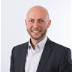 Ed ShawIndustry Manager edward.shaw@cityandguilds.com02072943314 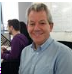 Ian RobertsTechnical AdvisorIanm.Roberts@cityandguilds.com07826903967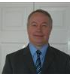 Paul BrownTechnical AdvisorPaul.brown@cityandguilds.com07872463185